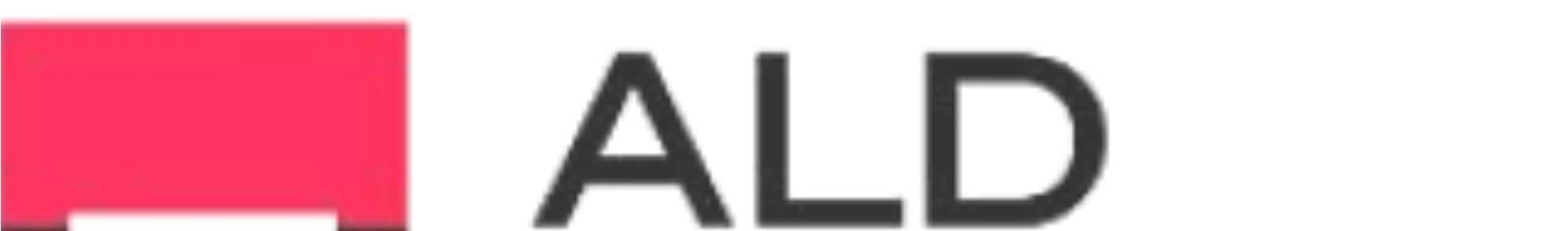 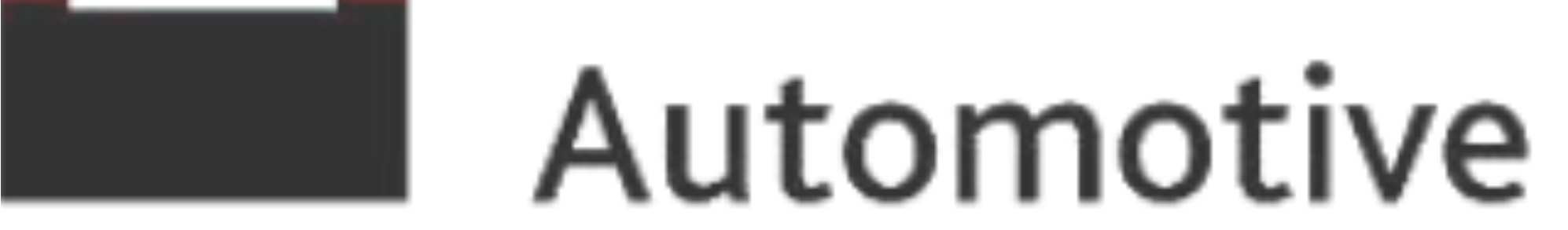 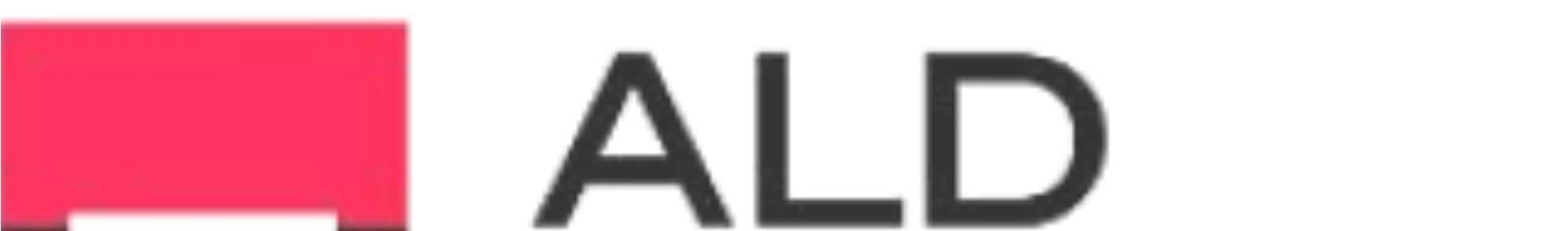 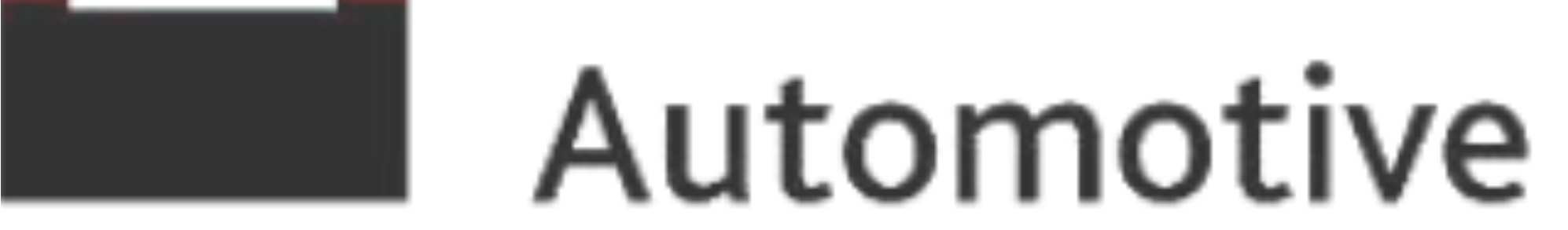 To ALD Automotive Polska Sp. z o.o. ul. Zajęcza 2 B00-351 WarszawaAUTHORISATION TO RECEIVE A VEHICLE AND TERMINATE THE TPL AND ACCIDENT INSURANCE CONTRACT Acting for and on behalf of: …………………………………………………………….. (full name of entity)  ..................................................................................... (street address) …………………………………………………………….. (postal code and locality) ……………………………………………………………… (KRS number, if applicable) we hereby authorise Mr./Ms. ………..………………………………………… holder of the Identity Card no.  ……………………… resided in …………………………………….…..…………………………………………. to: - receive the following vehicle/vehicles on behalf of the entity we represent ……………………………………………… with the registration number ……………… ……………………………………………… with the registration number ……………… ……………………………………………… with the registration number ……………… ……………………………………………… with the registration number ……………… terminate, on behalf of the entity we represent, the TPL and Accident insurance policy/policies for the aforementioned vehicle/vehicles as of the date of receipt of the vehicle/vehicles specified herein. submit declarations of will and knowledge within the scope of this authorisation, including signing the vehicle receipt confirmation containing clauses required by ALD Automotive Polska Sp. z o.o. …………………………………………. 	 	 	 	 	…………………………………………. (legible signature/signatures a person/persons granting this authorisation and authorised to represent the entity  in accordance with principles of representation as disclosed in an applicable register) …………………………………………. (company seal) 